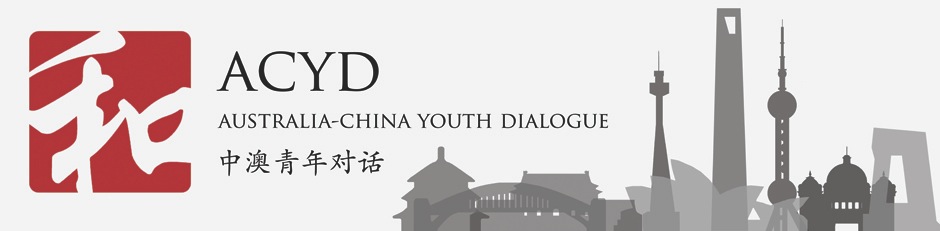 FOR IMMEDIATE RELEASE媒体发布：2014年中澳青年对话（ACYD）代表申请正式启动ACYD（2014年7月14日）– 2014年中澳青年对话将于11月21-24日在北京举办，现在正寻找各个行业的杰出青年领袖加入我们的双边对话。今年的对话致力于促进中澳青年的跨文化深入了解，我们将通过以下形式：加深双方在中澳两国社会、文化上的理解鼓励、促进两国青年关注中澳两国关系发展汇集不同行业的青年人才并建立长期、互惠的伙伴关系今年五月，中澳理事会主席 Hon. Warwick Smith AM在澳大利亚举办的中国世纪会议（ China’s Century Conference）上表示：中澳青年对话已经成为了“双边关系中的大事件”。2014年，中澳青年对话将迎来来自不同领域的专家，他们将在中澳关系问题上提供独一无二的视角。目前已经确认的演讲嘉宾包括：孙芳安，澳大利亚驻华大使，David Walker，北京大学必和必拓澳大利亚研究讲席教授吴昌华，气候组织大中华区主席Alexandra Phelan， 乔治城大学公共卫生法助理教授Jane Perlez，中国外交问题通讯员，纽约时报中澳青年对话创始人、主席孟秉融（Henry Makeham）曾说：“通过一年一度在中澳两国轮流举办，中澳青年对话为两国各行各业的未来领导者搭建了一个具有深远意义的交流平台，尤其是让他们在自己职业生涯早期互相结识，使得他们能够不受行业限制地实现长期交流。中澳青年对话所创造的庞大网络，以及在中澳关系上创造的积极影响，在未来将会有无限潜力。”- Ends 结束- 社交媒体媒体联络Olivia Bowden渠道总监olivia.bowden@acyd.org.auwww.acyd.org.au@ACYDialogueWeibo：ACYD中澳青年对话Linkedin: ACYD Alumni Group